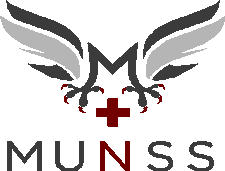 MUNSS 2021Meeting MinutesAttendance and AbsencesPresent:Faculty: Cynthia HammondCore Exec.: Melissa Pigg (President), Kassiani Tzoganakis (Exec. Assist.), Jennifer Phan (Communications), Hayley Giroux (Education Conestoga) , Sarah Homsi (Education McMaster), Victoria Guido (Indigenous Student Rep), Callista Liu (Finance)General Exec.: Level Reps:LI: Yurliee Padua (L1 Conestoga), Nina Haksin (L1 Mohawk), Jordan Anderson (L1 McMaster), Amanda Hong (L1 Mohawk)LII: Jody-Ann Spender (L2 Conestoga), Sarah Curtay (L2 McMaster), Elizabeth Murley (L2 Conestoga), Devanshi Barot (L2 Mohawk), Shaylyn Benaissa (L2 McMaster)LIII: Akos Simons (L3 Mohawk), Isabella Galvin (L3 Conestoga), Danielle Lund (L3 McMaster), Jhanvi Kharwar (L3 McMaster)LIV: Brittany Bates (L4 Conestoga)Communications: Jacqueline Johnson (Multimedia Assist. Mac/Mo), Andy Chea (Multimedia Assist. Conestoga)CNSA: Krista Tse (CNSA OD Mohawk), Amy Li (CNSA OD McMaster)RNAO: Nicole Dan (RNAO Hamilton)Spiritwear: Camryn Lum (Spiritwear Coordinator)Social: Hanna JandrewNon-voting: Riana Bagtasos (SRA Rep)Absent:Core Exec.: Hiba Imran (VP Mohawk), Linda Vu (VP Conestoga), Vishnuka Sivapoologasundaram (VP McMaster)General Exec.: Level Reps:LI:  Grace Downing (L1 Conestoga), Jaanvi Karani (L1 McMaster), LII: Jenna Lee Bourdeau (L2 Mohawk), LIII: Laura Gordon (L3 Mohawk), Emily Cruickshank (L3 Conestoga)LIV: Malaika Janjua (L4 Mohawk), Sara Rajiwate (L4 McMaster), Nilou Biganian (L4 Mohawk), Rebecca Henderson (L4 Conestoga)RPN-BScN:  Aline Kafaf (RPN-BScN Conestoga), Evelyn Phen (RPN-BScN Conestoga)Accelerated: Viktorija Burcul (Accelerated McMaster), Jessica Loiseau (Accelerated McMaster)CNSA: Rebecca Lazaar (CNSA OD Conestoga), Tamneet Tiwana (CNSA AD McMaster)RNAO: Ife Soji (RNAO KW)Awards: Noah Reisman (Awards)OpeningMeeting began at 18h45VOCEducated by Sarah Homsi, Education Chairperson for McMasterElizabeth Murley - PresidentVOC passedUpdatesPresident: Trying to rebook EDI trainingShoutout to everyone for participating in MUNSS weekVPs: not presentExecutive Assistant: no updatesFinance: any changes to the proposed budget - communicate with Callista by March 15thEducation: Going into campaigning period for core positionsFitting in all necessary VOCs - general nominations can open up and we will try to get in all the VOCs by the end of our meetingsCommunications: no updatesIndigenous Student Rep: Had event last week with poor turnout, but people that attended enjoyed itPlanning one more event for the end of AprilLI: IGTV of Melissa and Victoria speaking about clinical went wellLII: Attempted to do fundraiser over MUNSS week, hard time getting donations, want to open it up to more peopleWorking on re-planning games nightLIII: Finishing up games planned for Nursing GamesLIV:  Career fair had a good turnoutTrying to progress with pinning ceremonyRPN-BScN: not presentAccelerated: not presentCNSA: Event went well during MUNSS weekMembership fees - decided to move fees to next year and also want to do giveawaysRNAO: Planning end of the year giveawayAwards: not presentSpiritwear:Low numbers for jacket orders, Camryn will try to reopen orders for a little longerSocial: Escape room had low turnout but people enjoyed itSRA:MSU advocacy is doing municipal engagement this week - follow IG for how to get more involved in the Hamilton areaDoing Q&A with counsellor for Hamilton areaPolicies & ProceduresMotion to approve changes on page 11; motioned by LII, seconded by RNAOMotion to approve changes on page 12; motioned by Executive Assistant, seconded by LIIMotion to approve changes on page 13; motioned by Executive Assistant, seconded by LIIMotion to approve changes on page 14; motioned by Executive Assistant, seconded by SpiritwearMotion to approve changes on page 15; motioned by Executive Assistant, seconded by EducationCloseMotion to end the meeting at 20h38Motioned by Executive Assistant , seconded by CommunicationsDate03-08-2021, 1845-2030LocationVirtual